ЗАКЛЮЧЕНИЕпо аудиту эффективности использования бюджетных средств на строительство, реконструкцию и ремонт объектов капитального строительства в Тужинском муниципальном районе за 2011-2016 годы.Основание проведения проверки: пункт 6 раздела I плана работы Контрольно-счётной комиссии Тужинского муниципального района на 2016 год, утвержденного распоряжением председателя Контрольно-счетной комиссии Тужинского муниципального района от 28.12.2015 № 5.Проверка проведена председателем контрольно-счетной комиссии Тужинского муниципального района Таймаровым А.С.Цель контрольного мероприятия:Оценить эффективность использования бюджетных средств на строительство, реконструкцию и ремонт объектов капитального строительства; причины, снижающие эффективность использования бюджетных средств в проверяемой сфере.Предмет контрольного мероприятия:Бюджетные средства, направленные на строительство, реконструкцию и ремонт объектов капитального строительства.Документы, подтверждающие плановые и фактические объемы финансирования из областного и местных бюджетов, платежные и иные первичные документы, подтверждающие получение и расходование бюджетных средств, первичные документы, подтверждающие приобретение товаров, выполнение работ (услуг), регистры учета, бюджетная и иная отчетность.Нормативные правовые акты, регламентирующие использование бюджетных средств в сфере строительства и ремонта.Объекты контроля:1.Администрация Тужинского муниципального района.2.Муниципальное казённое учреждение «Управление образования администрации Тужинского муниципального района» (далее – Управление).                         Проверяемый период деятельности: 2011-2016 г.г.                                                                       Проверка начата: 10.03.2016                                                                                                                                               окончена:             31.03.2016 Анализ полноты и качества имеющейся муниципальной нормативно-правовой базы по реализации полномочий, определенных ст. 8 Градостроительного кодекса РФ.В администрации Тужинского муниципального района (далее – Администрация) имеются нормативные правовые акты, определяющие полномочия в области градостроительной деятельности:-постановления Администрации о подготовке проекта схемы территориального планирования и направлении его в Тужинскую районную Думу (далее – Дума);-решение Думы об утверждении схемы;-решение Думы об утверждении местных нормативов градостроительного проектирования.Аналогичные постановления администраций и решения Дум имеются во всех поселениях района.В поселениях района приняты постановления Администраций о подготовке проекта правил землепользования и застройки, решения Дум об утверждении правил землепользования и застройки.Аналогичные нормативные правовые акты Администрацией и Думой не принимались, так как в районе нет межселенных территорий.Администрацией со всеми поселениями района в соответствии с частью 4 статьи 15 Федерального закона от 06.10.2003 № 131-ФЗ «Об общих принципах организации местного самоуправления в Российской Федерации» заключены соглашения о передаче поселениями отдельных полномочий по решению вопросов местного значения в сфере градостроительной деятельности:-участие в процедуре подготовки и согласования проектов генеральных планов поселений, проектов правил землепользования и застройки поселений;-участие в процедуре подготовки и согласования проектов планировки и проектов межевания территорий;-подготовка, утверждение и выдача градостроительных планов земельных участков;-подготовка и выдача разрешений на строительство объектов капитального строительства, расположенных на территориях поселений;-подготовка и выдача разрешений на ввод в эксплуатацию объектов капитального строительства, расположенных на территориях поселений;-разработка и утверждение административных регламентов по предоставлению муниципальных услуг по подготовке и выдаче градостроительных планов земельных участков, разрешений на строительство объектов капитального строительства, расположенных на территориях поселений, разрешений на ввод в эксплуатацию объектов капитального строительства, расположенных на территориях поселений.В соответствии с Соглашением Администрацией разработаны и утверждены административные регламенты предоставления муниципальных услуг на территории муниципального образования Тужинский муниципальный район:-выдача градостроительного плана земельного участка;-выдача разрешения на строительство объекта капитального строительства;-выдача разрешения на ввод объекта в эксплуатацию;-выдача сведений из информационной системы обеспечения градостроительной деятельности.Принято постановление Администрации о назначении ответственных за ведение информационной системы обеспечения градостроительной деятельности.Полномочия, определённые статьёй 8 Градостроительного кодекса Российской Федерации Администрацией и поселениями района выполняются.Нормативных правовых актов, направленных на повышение ответственности муниципальных заказчиков (ст. 6.1.4. Закона Кировской области от 04.12.2007 № 200-30), аналогичных постановлению Правительства Кировской области от 30.08.2011 № 118/416, у органов местного самоуправления муниципальных образований Тужинского района не имеется.Рекомендация Правительства области по проведению проверки достоверности определения сметной стоимости объектов капитального строительства, реконструкции, капитального и текущего ремонта, финансирование которых осуществляется за счет средств муниципальных бюджетов, установленных п. 5 постановления Правительства Кировской области от 13.09.2010 № 68/445, в части проведения проверок достоверности определения сметной стоимости свыше 100 тыс. рублей, фактически выполняется. При этом нормативного правового акта о необходимости проверки достоверности определения сметной стоимости объектов капитального строительства, реконструкции, капитального и текущего ремонта, финансирование которых осуществляется за счет средств муниципальных бюджетов не имеется.Проверками Контрольно-счётной комиссии за 2011-2016 годы случаев некачественного контроля над проведением и приёмкой работ (с оплатой невыполненных и некачественно выполненных работ) не установлено.Случаи несвоевременного выполнения работ (4) на 4 987 тыс. рублей были установлены при реализации проектов поддержки местных инициатив в 3 поселениях района и при ремонте Тужинской ЦРБ. Все поселения и Тужинская ЦРБ обращались в Арбитражный суд Кировской области о взыскании штрафных санкций с подрядчиков.В связи с поздним выделением бюджетных средств (субсидии) из областного бюджета (969,3 тыс. рублей) Администрация несвоевременно (с задержкой на 55 дней) рассчиталась с КОГП «Вятские автомобильные дороги» за выполненные в 2014 году работы по содержанию и ремонту автомобильных дорог в районе.По аналогичной причине Ныровское сельское поселение в 2014 году несвоевременно рассчиталось с Подрядчиками на 806,9 тыс. рублей при реализации проектов поддержки местных инициатив.Случаев неосвоения бюджетных средств, некачественного проведения работ, оплаты фактически невыполненных работ, несоблюдения законодательства о закупках (замена работ, перенос сроков, начало работ до размещения заказа) не установлено.Невостребованных проектов в Администрации нет.Корректировка некачественно подготовленных проектов, актуализация проектов не производилась.Объектов незавершённого строительства в районе нет.В период 2011-2016 г.г. в Тужинском районе проведена реконструкция здания РУО под детский сад пгт Тужа, ул. Горького, 10.Других объектов строительства и реконструкции за счёт областного бюджета и бюджета муниципального района в указанный период не было.Правительством Кировской области, департаментом образования Кировской области и администрацией Тужинского муниципального района заключено Соглашение № 26 от 01.09.2011 года о взаимном сотрудничестве по вводу дополнительных мест в муниципальных образовательных учреждениях, реализующих основную общеобразовательную программу дошкольного образования.В рамках Соглашения предусматривался ввод дополнительных мест в Тужинском районе в муниципальных образовательных учреждениях в количестве 52,5 мест в 2011-2012 гг.Работы по реконструкции здания РУО под детский сад осуществлялись в 2012 году. Муниципальный заказ на выполнение данных работ был размещён путём проведения открытого аукциона в электронной форме (протокол рассмотрения № 2 от 11 мая 2012 года, извещение № 0840300011012000002).Аукцион проводился на основании приказа начальника Управления от 09.04.2012 № 33-од.К участию в аукционе было допущено 5 участников.Начальная (максимальная) цена контракта 7 553 241 рубль.Размер обеспечения заявки на участие в аукционе 5 % от начальной (максимальной) цены муниципального контракта.Предусмотрено обеспечение исполнения муниципального контракта в размере 10 % от начальной (максимальной) цены.Победителем аукциона признано ООО «Сфера–Строй».Управление и общество с ограниченной ответственностью «Сфера – Строй» (далее – Подрядчик), с соблюдением требований Федерального закона от 21.07.2005 № 94-ФЗ «О размещении заказов на поставки товаров, выполнение работ, оказание услуг для государственных и муниципальных нужд» (далее – Федеральный закон № 94-ФЗ) заключили муниципальный контракт № 1 от 23.05.2012 (далее – Контракт № 1) на выполнение работ по реконструкции здания РУО под детский сад (далее – Мероприятие № 1) на 5 982 702,99 рубля.Экономический эффект от проведения аукциона – 1 570 538,01 рублей.Работы осуществлялись в соответствии с техническим заданием, проектом и сметой. Проектно – сметная документация проверена 01.02.2012 года в КОГБУ «Региональный центр ценообразования в строительстве».Срок выполнения Мероприятия №1 по Контракту №1 - до 01.11.2012.Мероприятие № 1 выполнено своевременно.Акты выполненных работ №: 6,12,21,24,31,34,35,42,43 за июнь-октябрь 2012 года.Расчёты за выполнение Мероприятия № 1 с Подрядчиком произведены своевременно, в полном объёме, в соответствии с Контрактом № 1.Платёжные поручения: № 345 от 05.07.2012, № 390 от 27.07.2012, № 446 от 31.08.2012, № 466 от 12.09.2012, № 492 от 03.10.2012, № 546 от 23.10.2012, № 547 от 23.10.2012, № 555 от 02.11.2012, № 575 от 09.11.2012.Управление и Подрядчик по итогам запроса котировок, в соответствии с Федеральным законом № 94-ФЗ заключили муниципальный контракт № 2 (далее – Контракт № 2) на реконструкцию здания РУО под детский сад пгт Тужа, ул. Горького, 10. (подготовительные работы и вертикальная планировка, устройство молниезащиты, огнезащита деревянных конструкций кровли) (далее – Мероприятие № 2) на 255 000 рублей.Срок выполнения Мероприятия № 2 по Контракту № 2 - до 01.11.2012.Мероприятие № 2 выполнено своевременно.Акт выполненных работ от 31.10.2012 года.В соответствии с Контрактом № 2 оплата работ производится Заказчиком в течение 30 дней с момента подписания актов выполненных работ.Расчёт за выполнение Мероприятия № 2 с Подрядчиком произведён несвоевременно, с опозданием на 17 дней (п/п № 662 от 17.12.2012 на 255 000 рублей).С нарушением статьи 314 Гражданского кодекса Российской Федерации израсходовано 255 000 рублей.Управление и Подрядчик по итогам запроса котировок, в соответствии с Федеральным законом № 94-ФЗ заключили муниципальный контракт № 3 (далее – Контракт № 3) на реконструкцию здания РУО под детский сад (далее – Мероприятие № 3) на 424 933 рубля.Срок выполнения Мероприятия № 3 до 25.12.2012.Мероприятие № 3 выполнено своевременно.Акт выполненных работ от 22.12.2012 года.Расчёт за выполнение Мероприятия № 3 с Подрядчиком произведён своевременно, в полном объёме, в соответствии с Контрактом № 3.Управление и Подрядчик заключили договор № 1 от 28.08.2012 года на выполнение дополнительных работ по реконструкции здания РУО под детский сад в пгт Тужа ул. Горького, 10 на 99 020 рублей.Работы по договору выполнены своевременно.Расчёт за выполненные работы произведён своевременно, в полном объёме, в соответствии с договором.Управление и Подрядчик заключили договор № 2 на выполнение работ по наружной отделке входной группы в реконструктируемом здании РУО на 94 621 рубль.Срок выполнения работ по договору – до 15.12.2012.Работы выполнены несвоевременно.Акт выполненных работ от 18.12.2012.С нарушением статьи 314 Гражданского кодекса Российской Федерации израсходовано 94 621 рубль.Расчёт за выполненные работы произведён своевременно.При проверке договоров поставки технологического оборудования и мебели в реконструируемое здание РУО установлено 5 случаев несвоевременной поставки товара поставщиками:1. ООО «Дез Вит» по договору № 1633 от 26.06.2012 на 29 150 рублей;2. ООО «Компьютерные системы» по договору поставки на 76 299 рублей;3. ООО «Панмедика» по договору поставки товара № 1000-К/106 от 10.07.2012 на 54 715 рублей;4. ИП Булычев Александр Петрович по договору купли-продажи товара от 26.06.2012 на 42 209 рублей;5. ООО «Кристалл» по договору купли-продажи товара № 1 от 25.06.2012 на 13 600 рублей.Установлено 9 случаев несвоевременной оплаты Управлением поставленного в реконструируемое здание РУО оборудования и мебели:1. ООО «Компьютерные системы» по договору поставки на 53 409,3 рублей;2. ИП Павлов Олег Владиславович по договорам поставки: № 1 от 25.06.2012 на 77 000 рублей, № 2 от 24.09.2012 на 99 690 рублей;3. ИП Перминова Ольга Александровна: по муниципальному контракту № 1 от 10.09.2012 на 393 900 рублей, по договору купли-продажи № 553 от 15.10.2012 на 82 000 рублей;4. ООО ТЦ «Вятка-Эко» по муниципальному контракту № 1 от 14.09.2012 на 301 240 рублей;5. ИП Булычев Александр Петрович по договорам розничной купли-продажи товара: от 26.06.2012 на 29 546,3 рублей, от 14.11.2012 на 28 378 рублей;6. ООО «Панмедика» по договору поставки товара № 1000-К/106 от 10.07.2012 на 38 300,5 рублей.Всего при реконструкции здания РУО под детский сад установлено 16 случаев нарушения статьи 314 Гражданского кодекса Российской Федерации на 1 669 058,1 рублей:несвоевременная поставка товара на 215 973 рубля;несвоевременное выполнение работ на 94 621 рубль;несвоевременная оплата выполненных работ и поставленного товара на 1 358 464,1 рубля.Общая сумма расходов на реконструкцию здания РУО под детский сад в 2012 году составила 8 572 200 рублей:строительно-монтажные работы – 6 856 276,99 рублей;приобретение технологического оборудования и мебели – 1 715 923,01 рубля.Бюджетные средства, выделенные на реконструкцию здания РУО под детский сад, освоены полностью.В результате реконструкции здания РУО под детский сад в пгт Тужа, ул. Горького, 10 в 2012 году дополнительно введено 59 мест в МК ДОУ «Сказка».Реконструированное здание используется МКДОУ «Сказка» с января 2013 года.Условия Соглашения выполнены. Бюджетные средства израсходованы эффективно.ПредседательКонтрольно-счетнойкомиссииТужинского района                                                               А.С. Таймаров31.03.2016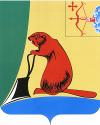 КОНТРОЛЬНО – СЧЕТНАЯ КОМИССИЯ ТУЖИНСКОГО РАЙОНА